Budget5  prévisionnel du projet – Année scolaire 2023-20245 Ne pas indiquer les centimes d'euros.6 L'attention du demandeur est appelée sur le fait que les indications sur les financements demandés auprès d'autres financeurs publics valent déclaration sur l'honneur et tiennent lieu de justificatif.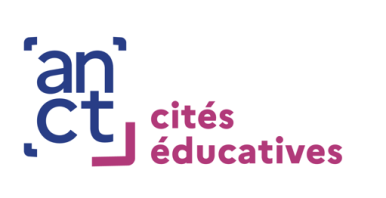 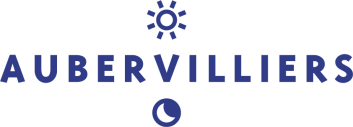 INTITULE DU PROJET : Supprimer le texte en jaune et remplacer par les éléments de réponsePORTEUR DU PROJET : Association Service Ville  Education Nationale Autre : ……………………………………………………………………………………..Coordonnées de la personne référente : Qui sera l’interlocuteur principal concernant le déploiement de ce projet ? Préciser le nom, prénom, intitulé du poste occupé, service et direction et contact mail et téléphoneAXE PRIORITAIRE CONCERNEE : Parmi les trois axes prioritaires de la Cité Educative d’Aubervilliers, dans quel axe ce projet s’inscrit-il ? Un document détaillant les sous thématiques des axes prioritaires sont téléchargeables sur le site de la ville dans la rubrique Cité Educative. Merci de n’en choisir qu’un.Objectifs du projet (stratégiques et opérationnels)A quel besoin du territoire ce projet peut-il répondre ?Que permet-il d’apporter en plus de ce qui existe déjà ?Quel intérêt ce projet présente-t-il pour les enfants/jeunes de 0 à 25 ans de la Cité Educative d’Aubervilliers ?Description du projet et modalités de mise en œuvreDécrire précisément ce qui sera mis en place concrètement et comment ? les techniques utilisées, compétences mises en œuvre…Lieux de déploiementVeuillez préciser le(s) noms du(des) quartier(s) concerné(s), les écoles, établissements scolaires, et autres lieux où vont se dérouler l’action.BénéficiairesCaractéristiques sociales, dans le respect des valeurs d'égalité et de fraternité de la République (ouverture à tous, mixité, égalité femmes-hommes, non-discrimination)Tranche(s) d’âge, Sexe(s), Lieux de résidence, Mobilisation des publics ciblesComment seront repérés et contactés les bénéficiaires, sur quels critères de besoin sont-ils choisis, par qui sont-ils orientés, combien (groupe de x personnes) ?Nombre total de bénéficiaires attendu: ………………….Nombre total de bénéficiaires attendu: ………………….Type d'actions :  Action / Projet  Renforcement de ressources humaines Partenaires mobilisés :Nommer les partenaires, associations et/ou prestataires mobilisés dans le cadre du projet.Calendrier de mise en œuvre :Dates de réalisation (comprises entre septembre 2022 et aout 2023)Entre le : …………………………….. et le : …………………………….Détails du calendrier (étape par étape) phase d’ingénierie, phase de déploiement, etcIndiquer les horaires prévues, la durée de chaque sous action et préciser si le déploiement  se fait sur le temps scolaire, périscolaire ou extrascolaire ? Nouveau projet jamais déployé nulle part à ce jour Projet déjà déployé sur d’autres territoires mais pas encore dans le périmètre de la Cité Educative d’Aubervilliers     Projet déjà déployé dans le périmètre de la Cité Educative d’Aubervilliers (préciser depuis combien d’année(s))…… Nouveau projet jamais déployé nulle part à ce jour Projet déjà déployé sur d’autres territoires mais pas encore dans le périmètre de la Cité Educative d’Aubervilliers     Projet déjà déployé dans le périmètre de la Cité Educative d’Aubervilliers (préciser depuis combien d’année(s))……Moyens matériels et humains :Décrire précisément :- les moyens humains : le nombre, les fonctions, le statut (en interne ou sous forme de prestation, et dans ce cas préciser le nom du prestataire), les compétences, les qualifications et temps travaillé (en équivalent temps plein) des personnes pour la réalisation du projet. Préciser si des embauches sont prévues pour réaliser le projet.- les moyens matériels mobilisés :Il est rappelé qu’en dehors d’un enjeu réel de coordination, l’Etat ne finance pas les projets où un prestataire est l’unique garant des moyens de réalisation. Dans ce cas le projet devra être porté directement par la structure qui met en œuvre l’action.Est-il envisagé de procéder à un (ou des) recrutements(s) pour la mise en œuvre de l'action/projet ?ouinonSi oui, combien (en ETPT) : ...............Evaluation : indicateurs proposés et effet levier de  l'action Comment l'action permet d'accroître les résultats du droit commun ou de l'existant ?Cette rubrique est très importante. Elle doit permettre de mesurer les résultats obtenus à la lueur des objectifs définis. Qu’est-ce qui permettra de dire si le projet est réussi et a permis d’atteindre les objectifs ?Qui évalue et à l’aide de quels critères ?Les indicateurs doivent être précis et vérifiables. Ils sont d’ordre qualitatif et quantitatif.Comment sont récoltées les données ? (fichier, questionnaire, audit externe, etc.).CHARGESMontantPRODUITSMontantCHARGES DIRECTESCHARGES DIRECTESRESSOURCES  DIRECTESRESSOURCES  DIRECTES60 - Achats70 - Vente de produits finis, de marchandises, prestations de servicesAchats matières et fournitures73 - Dotations et produits de tarificationAutres fournitures74 - Subventions d'exploitation 2Etat : préciser le(s) ministère(s), directions ou services déconcentrés sollicités cf. 1ère page61 - Services extérieurs93-ETAT POLITIQUE-VILLELocationsEntretien et réparationAssuranceConseil-s Régional(aux) :Documentation62 - Autres services extérieursConseil-s Départemental (aux) :Rémunérations intermédiaires et honorairesPublicité, publicationDéplacements, missionsCommunes, communautés de communes ou d'agglomérations:Services bancaires, autres63 - Impôts et taxesImpôts et taxes sur rémunérationAutres impôts et taxesOrganismes sociaux (CAF, etc. détailler) :64 - Charges de personnelFonds européens (FSE, FEDER, etc.)Rémunération des personnelsL'agence de services et de paiement (emplois aidés)Charges socialesAides privées (fondation)Autres charges de personnelAutres établissements publics65 - Autres charges de gestion courante75 - Autres produits de gestion courante756. Cotisations758. Dons manuels - Mécénat66 - Charges financières76 - Produits financiers67 - Charges exceptionnelles77 - Produits exceptionnels68 - Dotations aux amortissements, provisions et engagements à réaliser sur ressources affectées78 - Reprises sur amortissements et provisions69 - Impôt sur les bénéfices (IS); Participation des salariés79 - Transfert de chargesCHARGES INDIRECTES REPARTIES AFFECTEES AU PROJETCHARGES INDIRECTES REPARTIES AFFECTEES AU PROJETRESSOURCES PROPRES AFFECTEES AU PROJETRESSOURCES PROPRES AFFECTEES AU PROJETCharges fixes de fonctionnementFrais financiersAutresTOTAL DES CHARGESTOTAL DES PRODUITSExcédent prévisionnel (bénéfice)Insuffisance prévisionnelle (déficit)CONTRIBUTIONS VOLONTAIRES EN NATURE7CONTRIBUTIONS VOLONTAIRES EN NATURE7CONTRIBUTIONS VOLONTAIRES EN NATURE7CONTRIBUTIONS VOLONTAIRES EN NATURE786 - Emplois des contributions volontaires en nature87 - Contributions volontaires en nature860 - Secours en nature870 - Bénévolat861 - Mise à disposition gratuite de biens et services871 - Prestations en nature862 - Prestations864 - Personnel bénévole875 - Dons en natureTOTALTOTALLa subvention sollicitée de…………€, objet de la présente demande représente ………….…% du total des produits du projet(montant sollicité/total du budget) x 100.La subvention sollicitée de…………€, objet de la présente demande représente ………….…% du total des produits du projet(montant sollicité/total du budget) x 100.La subvention sollicitée de…………€, objet de la présente demande représente ………….…% du total des produits du projet(montant sollicité/total du budget) x 100.La subvention sollicitée de…………€, objet de la présente demande représente ………….…% du total des produits du projet(montant sollicité/total du budget) x 100.